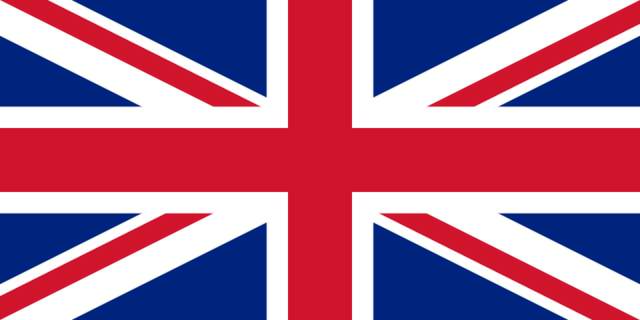 Fiche trousseau à préparer avec votre enfant et à placer dans la valise de l’enfantNOM : …………………………………………….     Prénom : ………………………………………………….. Lieu d’accueil : Lords HotelClasse : …………………………………………..     Nom de l’enseignant : …………………………………………………………….DésignationDésignationQuantitéQuantitéQuantitéQuantitéObservationsVêtements et nombres conseillés. Précisez le nombre réel de vêtements emportés. L’inventaire sera fait à l’arrivée et au départ.Pensez à marquer les vêtements au nom de votre enfant y compris ceux portés le jour du départ (stylo indélébile sur les étiquettes, étiquettes cousues).Vêtements et nombres conseillés. Précisez le nombre réel de vêtements emportés. L’inventaire sera fait à l’arrivée et au départ.Pensez à marquer les vêtements au nom de votre enfant y compris ceux portés le jour du départ (stylo indélébile sur les étiquettes, étiquettes cousues).ConseilléeFournie par les parentsQuantité à l’arrivéeQuantité au départObservationsSous-vêtementsSlips/caleçons ou culottes3Sous-vêtementsChaussettes3VêtementsPantalons, jeans1VêtementsSurvêtement1VêtementsT-shirts3VêtementsSous-pulls2VêtementsPulls2VêtementsBonnet1VêtementsEcharpe1VêtementsPaire de gants1Pour la nuitPyjama(pour les enfants énurétiques : 2)1ChaussuresPaire de chaussons1ChaussuresPaire de chaussures de marche confortables1ChaussuresBaskets1Pour la toiletteNécessaire de toilette : trousse, brosse à dents, dentifrice, peigne et/ou brosse, savon liquide (gel douche), shampoing, démêlant, élastiques et barrettes (si nécessaire)1Pour la toiletteServiette de toilette1Pour la toiletteGant de toilette1Pour la toiletteStick à lèvres1Pour la toiletteLot de paquets de mouchoirs en papier1ProtectionK-Way1ProtectionManteau chaud1DiversSac de linge sale1DiversTrousse complète1DiversSac à dos1DiversGourde étanche1DiversEnveloppes timbrées à l’adresse des gens à qui écrire3 à 5DiversLivres ou revues2 à 3DiversArgent de poche (maximum 20 euros)